                                                                                           Утверждаю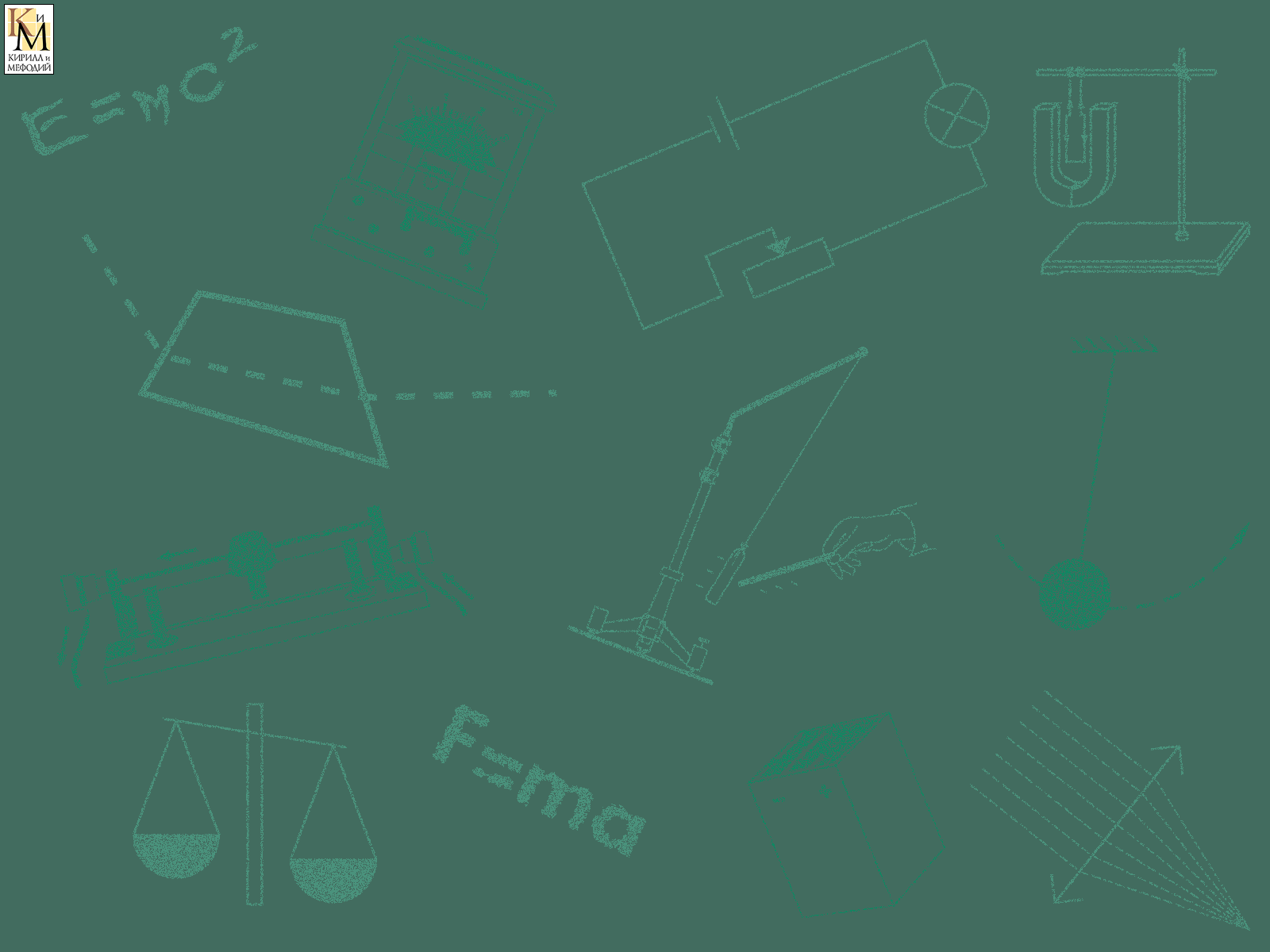 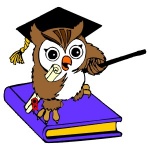                                                                                                                                            Директор школы                                                                                                                                           ___________ С.В. Данченкова                                                                                                                                           Приказ № ___от ___.___.20___г.            Правила пользования учебным кабинетом.Учебный кабинет должен быть открыт за 15 минут до начала занятий.Учащиеся должны находиться в кабинете только в присутствии     преподавателя.Кабинет должен проветриваться каждую перемену.По окончании занятий необходимо        организовать уборку кабинета.График занятости кабинета в 2012 – 2013 учебном году.Занятость кабинета после уроков.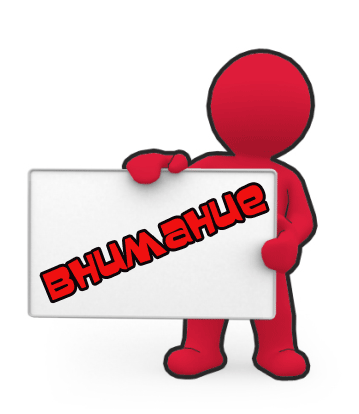 понедельниквторниксредачетвергпятницасуббота№урокаКлассучительКлассучительКлассучительКлассучительКлассучительКлассучитель1.Филимонова Е.В. 8б кл.Сенаторова З.С. 8б кл.Филимонова Е.В. 11 кл.Филимонова Е.В. 5а кл.Киселева Г.А. 10 кл.Филимонова Е.В. 8а кл.2.Сенаторова З.С. 8б кл.Филимонова Е.В. 9а кл.Борцова Г.А. 8а кл.Филимонова Е.В. 7б кл.3.Филимонова Е.В. 8а кл.Филимонова Е.В. 11 кл.Филимонова Е.В. 10 кл.Кузьменкова Т.А. 7бкл.Филимонова Е.В. 5а кл.4.Барбулина З.В.6 кл.Филимонова Е.В. 7б кл.Филимонова Е.В. 9б кл.Кузьменкова Т.А. 7б кл.Филимонова Е.В. 9б кл.Филимонова Е.В. 7а кл.5.Филимонова Е.В. 7а кл.Кузьменкова Т.А. 9б кл.Филимонова Е.В. 9а кл.Филимонова Е.В. 8б кл.6.Филимонова Е.В. 10 кл.Филимонова Е.В. 10 кл.Кузьменкова Т.А. 7б кл.Барбулина З.В. 7акл.понедельниквторниксредачетвергпятницасубботаКлассный час7а класс